АДМИНИСТРАЦИЯ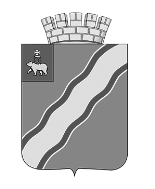 КРАСНОКАМСКОГО ГОРОДСКОГО ОКРУГАПОСТАНОВЛЕНИЕ24.05.2023                                                                                      № 309-п                                                              .О проведении общественных обсуждений по объекту государственной экспертизы многоквартирный жилой дом кадастрового номера 59:07:0010602:656, расположенного по адресу: Пермский край, Краснокамского городского округа, г. КраснокамскаНа основании статьи 5.1 Градостроительного кодекса Российской Федерации, Федерального закона от 06 октября . № 131-ФЗ «Об общих принципах организации местного самоуправления в Российской Федерации», решения Краснокамской городской Думы от 19 сентября 2018 г. № 10 «Об утверждении положения о публичных слушаньях, общественных обсуждениях в Краснокамском городском округе», Приказа Министерства природных ресурсов и экологии РФ от 1 декабря 2020 г. № 999 «Об утверждении требований к материалам оценки воздействия на окружающую среду» администрация Краснокамского городского округаПОСТАНОВЛЯЕТ:1. Назначить и провести общественные обсуждения проектной документации по объекту государственной экспертизы: «Многоквартирный жилой дом на земельном участке с кадастровым номером 59:07:0010602:656, общей площадью 2730 кв. м., расположенном по адресу: Пермский край, г. о. Краснокамский, г. Краснокамск. ул. Чапаева з/у 30»;2. Определить:2.1. Срок проведения общественных обсуждений с 01.06.2023 по 14.06.2023;2.2. Адрес официального сайта, где будут размещены информационные материалы к нему, с использованием которых будут проводиться общественные обсуждения: http://krasnokamsk.ru/grazhdanam/publichnyje_slushanija-obshhestvennyje_obsuzhdenija/.3. Утвердить состав оргкомитета по проведению общественных обсуждений в следующем составе:А.В. Максимчук – первый заместитель главы Краснокамского городского округа по экономическому развитию и управлению муниципальным имуществом, председатель оргкомитета;Ю.А. Стрелкова - начальник отдела экологии, природопользования и лесного хозяйства МКУ «Управления гражданской защиты, экологии и природопользования Краснокамского городского округа», заместитель председателя оргкомитета;Л.Р. Мейтес - инженер по охране окружающей среды (эколог) I категории, секретарь оргкомитета МКУ «Управления гражданской защиты, экологии и природопользования Краснокамского городского округа»Члены оргкомитета:Г.В. Андросова – начальника отдела градостроительства и архитектуры – главный архитектор администрации Краснокамского городского округа;Я.Л. Болдина – начальник юридического отдела администрации Краснокамского городского округа;Р.Р. Петров - председатель комитета земельных и имущественных отношений администрации Краснокамского городского округа;О.А. Мухачева – начальник управления благоустройства, дорожной и транспортной инфраструктуры;Д.Л. Бояршинов – начальник МКУ «Управления гражданской защиты, экологии и природопользования Краснокамского городского округа»;О.С. Жернакова – руководитель аппарата администрации Краснокамского городского округа.4. Оргкомитету:4.1. 25.05.2023 опубликовать настоящее постановление и оповещение о начале общественных обсуждений по проекту на официальном сайте www.krasnokamsk.ru;4.2. 25.05.2023 разместить оповещение о начале проведении общественных обсуждений по проектной документации по объекту многоквартирный жилой дом на земельном участке с кадастровым номером 59:07:0010602:656 на информационном стенде по адресу:- г. Краснокамск, ул. Геофизиков, зд. 4, этаж 2 – МКУ «Управление гражданской защиты, экологии и природопользования Краснокамского городского округа»;4.3. В период с 01.06.2023 по 14.06.2023 принимать от участников общественных обсуждений, предложения и замечания в устной форме по телефону 8 (34273) 4-48-12 или письменной форме по электронному адресу: ecolog.kr@mail.ru;4.4. По итогам общественных обсуждений подготовить протокол и заключение о результатах общественных обсуждений по утвержденной форме;4.5. 22.06.2023 разместить заключение о результатах общественных обсуждений на официальном сайте www.krasnokamsk.ru.5. Настоящее постановление подлежит опубликованию в газете «Краснокамская звезда» и размещению на официальном сайте Краснокамского городского округа www.krasnokamsk.ru.6. Контроль за исполнением постановления возложить на первого заместителя главы Краснокамского городского округа по экономическому развитию и управлению муниципальным имуществом – А.В. Максимчука.Глава городского округа – глава администрацииКраснокамского городского округа                                                         И.Я. Быкариз  Приложениек постановлению администрацииКраснокамского городского округаот 24.05.2023 № 309-пВ отдел экологии и природопользования МКУ «Управление гражданской защиты, экологии и природопользования Краснокамского городского округа»от____________________________________________________________________________________________________дата рождения______________________проживающего (ей) по адресу:______________________________________________________________________________________________________Тел. ______________________________ПРЕДЛОЖЕНИЕпо общественным обсуждениямОбщественные обсуждения по ______________________________________________________________________________________________________________________________________________________________________________________________________________________________________________________________________________________________________________Предложения_________________________________________________________________________________________________________________________________________________________________________________________________________________________________________________________________________________________________________________________________________________________________________________________________________________________________________________________________________________________________Замечания________________________________________________________________________________________________________________________________________________________________________________________________________________________________________________________________________________________________________________________________________________________________________________________________________________________________			         _________________ /___________________/         дата					        подпись		      расшифровкаВ соответствии с Федеральным законом от 27.07.2006 № 152-ФЗ «О персональных данных» подтверждаю свое согласие на обработку моих персональных данных.                                                                                                                                                                                                                                                   _________________                                                                                                                                  подпись